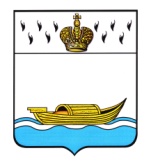           АДМИНИСТРАЦИЯ    Вышневолоцкого городского округа                                                          Распоряжениеот 29.07.2021                                                                                            № 1328-р                                               г. Вышний ВолочекО внесении изменений в состав комиссии по приему-передаче жилых помещений, приобретаемых для детей–сирот, лиц из числа детей-сирот	Руководствуясь Положением о комиссии по приему-передаче жилых помещений, приобретаемых для детей–сирот, лиц из числа детей-сирот, утвержденным постановлением Администрации Вышневолоцкого городского округа от 06.05.2020 № 208, в связи с кадровыми изменениями:1. Внести в состав комиссии по приему-передаче жилых помещений, приобретаемых для детей–сирот, лиц из числа детей-сирот, утвержденный распоряжением Администрации Вышневолоцкого городского округа от 06.05.2020 № 594-р «О создании комиссии по приему-передаче жилых помещений, приобретаемых для детей–сирот, лиц из числа детей-сирот» (с изменениями от 05.04.2021 № 593-р), следующие изменения:- исключить из состава комиссии: Петрова Сергея Петровича – Заместителя Главы Администрации Вышневолоцкого городского округа, председателя комиссии;- включить в состав комиссии: Анисимову Елену Ивановну – Заместителя Главы Администрации Вышневолоцкого городского округа, председателя комиссии.Контроль за исполнением настоящего распоряжения возложить на заместителя Главы Администрации Вышневолоцкого городского округа Анисимову Е.И.Настоящее распоряжение вступает в силу со дня его принятия и подлежит размещению на официальном сайте муниципального образования Вышневолоцкий городской округ Тверской области в информационно-телекоммуникационной сети «Интернет».Глава Вышневолоцкого городского округа                                  Н.П. Рощина